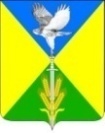 АДМИНИСТРАЦИЯ ВОЛЬНЕНСКОГО СЕЛЬСКОГО ПОСЕЛЕНИЯ УСПЕНСКОГО РАЙОНАПОСТАНОВЛЕНИЕот 23.06.2023г.		                                                                                  № 100 с. ВольноеОб утверждении порядка формирования и предоставления главными администраторами доходов бюджета Вольненского сельского поселения Успенского района прогноза поступления доходов бюджета Вольненского сельского поселения Успенского района и аналитических материалов по исполнению бюджета Вольненского сельского поселения Успенского в части доходов бюджета Вольненского сельского поселения Успенского районаВ соответствии со статьей 1601 Бюджетного кодекса Российской Федерации, постановлением главы администрации (губернатора) Краснодарского края от 28 марта 2013 г. № 301 "Об утверждении Порядка осуществления государственными органами Краснодарского края и (или) находящимися в их ведении казенными учреждениями бюджетных полномочий главных администраторов доходов бюджетов бюджетной системы Российской Федерации" и постановлением администрации Вольненского сельского поселения Успенского района от 23.08.2022г. №107 «Об утверждении Порядка осуществления администрацией Вольненского сельского поселения  и (или) находящимися в ее ведении казенными учреждениями бюджетных полномочий главных администраторов доходов бюджета     Вольненского     сельского    поселения     Успенского      района», п о с т а н о в л я ю:1. Утвердить Порядок формирования и предоставления главными администраторами доходов бюджета Вольненского сельского поселения Успенского района прогноза поступления доходов бюджета Вольненского сельского поселения Успенского района и аналитических материалов по исполнению бюджета Вольненского сельского поселения Успенского в части доходов бюджета Вольненского сельского поселения Успенского района согласно приложению к настоящему постановлению.2. Рекомендовать федеральным органам государственной власти, являющимся главными администраторами доходов бюджета Вольненского сельского поселения Успенского района, представлять в администрацию Вольненского сельского поселения Успенского района прогноз поступления доходов бюджета Вольненского сельского поселения Успенского района и аналитические материалы по исполнению доходов бюджета Вольненского сельского поселения Успенского района по налоговым и неналоговым доходам бюджета Вольненского сельского поселения Успенского района по формам и в сроки, предусмотренные Порядком, утвержденным настоящим постановлением.3. Обнародовать настоящее постановление в соответствии с Уставом Вольненского сельского поселения Успенского района и разместить настоящее постановление на официальном сайте администрации Вольненского сельского поселения Успенского района.4. Контроль за выполнением настоящего постановления оставляю за собой.5. Постановление вступает в силу с момента его официального обнародования.Глава Вольненского сельского поселения Успенского района                                                                     Д.А. Кочура  Приложение к постановлению администрации Вольненского сельского поселения Успенского района от ___________ № ___Порядокформирования и предоставления главными администраторами доходов бюджета Вольненского сельского поселения Успенского района прогноза поступления доходов бюджета Вольненского сельского поселения Успенского района и аналитических материалов по исполнению бюджета Вольненского сельского поселения Успенского в части доходов бюджета Вольненского сельского поселения Успенского района1. Общие положения1.1. Настоящий Порядок определяет сроки, а также правила формирования и представления главными администраторами доходов бюджета Вольненского сельского поселения Успенского района (далее – главные администраторы доходов) прогноза поступления доходов бюджета Вольненского сельского поселения Успенского района (далее также – прогноз поступления) и аналитических материалов по исполнению бюджета Вольненского сельского поселения Успенского района (далее также – аналитические материалы) по налоговым и неналоговым доходам бюджета Вольненского сельского поселения Успенского района.1.2. Прогноз поступления и аналитические материалы формируются и представляются главными администраторами доходов в администрацию Вольненского сельского поселения Успенского района (далее – финансовый орган) в целях формирования проекта решения о бюджете Вольненского сельского поселения Успенского района на очередной финансовый год (на очередной финансовый год и плановый период), проекта решения о внесении изменений в решение о бюджете Вольненского сельского поселения Успенского района на текущий финансовый год (на текущий финансовый год и плановый период).1.3. Прогноз поступления формируется по всем видам (подвидам) налоговых и неналоговых доходов, закрепленным за главным администратором доходов согласно правовому акту о наделении его соответствующими полномочиями и в соответствии с методикой прогнозирования поступлений доходов в бюджеты бюджетной системы Российской Федерации соответствующего главного администратора доходов, принятой в соответствии с общими требованиями к методике прогнозирования поступлений доходов в бюджеты бюджетной системы Российской Федерации, утвержденными постановлением Правительства Российской Федерации от 23 июня 2016 г. № 574 (далее соответственно – методика прогнозирования, общие требования).1.4. Прогноз поступления доходов бюджета Вольненского сельского поселения Успенского района по налоговым и неналоговым доходам бюджета Вольненского сельского поселения Успенского района в целях формирования проекта решения о бюджете Вольненского сельского поселения Успенского района на очередной финансовый год (на очередной финансовый год и плановый период) формируется по форме согласно приложению 1 к настоящему Порядку.Прогноз поступления доходов бюджета Вольненского сельского поселения Успенского района по налоговым и неналоговым доходам бюджета Вольненского сельского поселения Успенского района в целях формирования проекта решения о внесении изменений в решение о бюджете Вольненского сельского поселения Успенского района на текущий финансовый год (на текущий финансовый год и на плановый период) формируется по форме согласно приложению 2 к настоящему Порядку.Аналитические материалы по исполнению бюджета Вольненского сельского поселения Успенского района по налоговым и неналоговым доходам бюджета Вольненского сельского поселения Успенского района формируются по форме согласно приложению 3 к настоящему Порядку.1.5. Сроки представления прогноза поступления доходов в целях формирования проекта решения о бюджете Вольненского сельского поселения Успенского района на очередной финансовый год (на очередной финансовый год и плановый период) определяются в соответствии с пунктом 1 Графика составления проекта решения о бюджете на очередной финансовый год (на очередной финансовый год и плановый период), утвержденного постановлением администрации Вольненского сельского поселения Успенского района от 28.09.2022г. №136  "Об утверждении порядка и графика составления проекта бюджета Вольненского сельского поселения Успенского района на очередной финансовый год".1.6. Сроки представления прогноза поступления доходов в целях формирования проекта решения о внесении изменений в решение о бюджете Вольненского сельского поселения Успенского района на текущий финансовый год (на текущий финансовый год и плановый период) доводятся письмом финансового органа до соответствующих главных администраторов доходов по видам (подвидам) доходов, в отношении которых планируется внесение соответствующих изменений.1.7. Аналитические материалы представляются одновременно с прогнозом поступления.1.8. Прогноз поступления и аналитические материалы направляются главными администраторами доходов в адрес финансового органа с сопроводительным письмом за подписью руководителя (уполномоченного лица).2. Порядок представления прогноза поступленияи аналитических материалов2.1. Администрация Вольненского сельского поселения Успенского района после получения от главного администратора доходов прогноза поступления и аналитических материалов рассматривает прогноз поступления на предмет соответствия бюджетному законодательству, в том числе общим требованиям, правовым основаниям возникновения источников доходов, требованиям настоящего Порядка, и при отсутствии замечаний принимает прогноз поступления.При наличии замечаний к прогнозу поступления направляет главному администратору доходов информацию о несоответствии прогноза поступления бюджетному законодательству и необходимости его доработки.Главный администратор доходов в течение пяти рабочих дней со дня получения информации от администрации Вольненского сельского поселения Успенского района  о несоответствии прогноза поступления бюджетному законодательству вносит изменения в соответствии с направленными администрацией Вольненского сельского поселения Успенского района замечаниями и повторно представляет прогноз поступления на рассмотрение.2.2. Финансовый орган в течение пяти рабочих дней со дня получения доработанного прогноза поступления обеспечивает его рассмотрение, принятие или отклонение в соответствии с пунктом 2.1настоящего Порядка.2.3. Финансовый орган в течение семи рабочих дней после принятия Советом Вольненского сельского поселения Успенского района решения о бюджете Вольненского сельского поселения Успенского района на очередной финансовый год (на очередной финансовый год и на плановый период) (внесении изменений в решение о бюджете Вольненского сельского поселения Успенского района на текущий финансовый год (на текущий финансовый год и на плановый период)) доводит письмом до главных администраторов доходов показатели решения о бюджете Вольненского сельского поселения Успенского района на очередной финансовый год (на очередной финансовый год и на плановый период) (внесении изменений в решение о бюджете Вольненского сельского поселения Успенского района на текущий финансовый год (на текущий финансовый год и на плановый период)).В случае несоответствия прогноза поступления показателям решения о бюджете Вольненского сельского поселения Успенского района на очередной финансовый год (на очередной финансовый год и на плановый период) (внесении изменений в решение о бюджете Вольненского сельского поселения Успенского района на текущий финансовый год (на текущий финансовый год и на плановый период))финансовый орган в течение пяти рабочих дней после истечения срока, установленного в абзаце первом настоящего пункта, обеспечивает доработку прогноза поступления.Доработанные финансовым органом показатели прогноза поступления должны соответствовать показателям решения о бюджете Вольненского сельского поселения Успенского района на очередной финансовый год (на очередной финансовый год и на плановый период (внесению изменений в решение о бюджете на текущий финансовый год и на плановый период).Глава Вольненского сельского поселения Успенского района                                                                     Д.А. Кочура  Приложение 1к Порядку	Глава Вольненского           сельского поселения           Успенского района           							                                                          Д.А. Кочура  Приложение 2к ПорядкуГлава Вольненского сельского поселения Успенского района           							                                                          Д.А. Кочура  Приложение 3к Порядку"___"___________ 20_ г.Глава Вольненского сельского поселения Успенского района           							                                                          Д.А. Кочура  ПРОГНОЗпоступления доходов бюджета Вольненского сельского поселения Успенского районапо налоговым и неналоговым доходам бюджета  Вольненского сельского поселения Успенского района в целях формирования проекта решения о бюджете Вольненского сельского поселения Успенского районана 20_ год (очередной финансовый год)и плановый период 20_ - 20_ годовПРОГНОЗпоступления доходов бюджета Вольненского сельского поселения Успенского районапо налоговым и неналоговым доходам бюджета  Вольненского сельского поселения Успенского района в целях формирования проекта решения о бюджете Вольненского сельского поселения Успенского районана 20_ год (очередной финансовый год)и плановый период 20_ - 20_ годовГлавный администратор доходов бюджетаЕдиница измерения, тыс. рублейЕдиница измерения, тыс. рублей1. Прогноз поступления доходов в бюджет Вольненского сельского поселения Успенского района1. Прогноз поступления доходов в бюджет Вольненского сельского поселения Успенского районаНаименование показателяКод бюджетной классификации доходовОценка исполнения прогноза поступления доходов в 20_ году (текущий финансовый год)Прогноз поступления доходовПрогноз поступления доходовПрогноз поступления доходовНаименование показателяКод бюджетной классификации доходовОценка исполнения прогноза поступления доходов в 20_ году (текущий финансовый год)на 20_ год (очередной финансовый год)на 20_ год (первый год планового периода)на 20_ год (второй год планового периода)123456Объем доходов бюджета муниципального образованиявсегоXв том числе по видам (подвидам) доходов, закрепленным за главным администратором доходов2. Расчет прогноза поступления доходов в бюджет Вольненского сельского поселения Успенского районаНаименование показателяКод бюджетной классификации доходовИсточник исходных данныхФормула расчетаПояснение к расчетуОценка исполнения прогноза поступления доходов в 20_ году (текущий финансовый год)Прогноз поступления доходовПрогноз поступления доходовПрогноз поступления доходовНаименование показателяКод бюджетной классификации доходовИсточник исходных данныхФормула расчетаПояснение к расчетуОценка исполнения прогноза поступления доходов в 20_ году (текущий финансовый год)на 20_ год (очередной финансовый год)на 20_ год (первый год планового периода)на 20_ год (второй год планового периода)123456789Руководитель(уполномоченное лицо)(должность)(подпись)(расшифровка подписи)"___"___________ 20_ г.ПРОГНОЗпоступления доходов бюджета Вольненского сельского поселения Успенского районапо налоговым и неналоговым доходам бюджета Вольненского сельского поселения Успенского районав целях формирования проекта решения о внесении изменений в решение о бюджете Вольненского сельского поселения Успенского районана 20_ год (текущий финансовый год)и плановый период 20_ - 20_ годовПРОГНОЗпоступления доходов бюджета Вольненского сельского поселения Успенского районапо налоговым и неналоговым доходам бюджета Вольненского сельского поселения Успенского районав целях формирования проекта решения о внесении изменений в решение о бюджете Вольненского сельского поселения Успенского районана 20_ год (текущий финансовый год)и плановый период 20_ - 20_ годовГлавный администратор доходов бюджетаЕдиница измерения, тыс. рублейЕдиница измерения, тыс. рублей1. Прогноз поступления доходов в бюджет Вольненского сельского поселения Успенского района1. Прогноз поступления доходов в бюджет Вольненского сельского поселения Успенского районаНаименование показателяКод бюджетной классификации доходовИсполнено в 20_ году (отчетный финансовый год)Утвержденные бюджетные назначенияУтвержденные бюджетные назначенияУтвержденные бюджетные назначенияОценка исполнения прогноза поступления доходов в 20_ году (текущий финансовый год)Уточненные показатели прогноза поступления доходовУточненные показатели прогноза поступления доходовУточненные показатели прогноза поступления доходовНаименование показателяКод бюджетной классификации доходовИсполнено в 20_ году (отчетный финансовый год)на 20_ год (текущий финансовый год)на 20_ год (первый год планового периода)на 20_ год (второй год планового периода)Оценка исполнения прогноза поступления доходов в 20_ году (текущий финансовый год)на 20_ год (текущий финансовый год)на 20_ год (первый год планового периода)на 20_ год (второй год планового периода)12345678910Объем доходов бюджета муниципального образованиявсегоXв том числе по видам (подвидам) доходов, закрепленным за главным администратором доходов2. Расчет прогноза поступления доходов в бюджет Вольненского сельского поселения Успенского районаНаименование показателяКод бюджетной классификации доходовИсточник исходных данныхФормула расчетаПояснение к расчетуОценка исполнения прогноза поступления доходов в 20_ году (текущий финансовый год)Прогноз поступления доходовПрогноз поступления доходовНаименование показателяКод бюджетной классификации доходовИсточник исходных данныхФормула расчетаПояснение к расчетуОценка исполнения прогноза поступления доходов в 20_ году (текущий финансовый год)на 20_ год (первый год планового периода)на 20_ год (второй год планового периода)12346789Руководитель(уполномоченное лицо)(должность)(подпись)(расшифровка подписи)"___"___________ 20_ г.АНАЛИТИЧЕСКИЕ МАТЕРИАЛЫпо исполнению бюджета  Вольненского сельского поселения Успенского района по налоговым и неналоговым доходам бюджета Вольненского сельского поселения Успенского районаАНАЛИТИЧЕСКИЕ МАТЕРИАЛЫпо исполнению бюджета  Вольненского сельского поселения Успенского района по налоговым и неналоговым доходам бюджета Вольненского сельского поселения Успенского районаГлавный администратор доходов бюджетаЕдиница измерения, тыс. рублейЕдиница измерения, тыс. рублейКод бюджетной классификации доходовКод бюджетной классификации доходовИсполнение на отчетную дату отчетного финансового годаИсполнение на отчетную дату отчетного финансового годаИсполнение на отчетную дату текущего финансового годаИсполнение на отчетную дату текущего финансового годаИсполнение на отчетную дату текущего финансового годаОтклонение от факта соответствующего периода отчетного финансового года, %Отклонение от факта соответствующего периода отчетного финансового года, %Отклонение от факта соответствующего периода отчетного финансового года, %Причины отклонения от факта соответствующего периода отчетного финансового года (5% и более)Причины отклонения от факта соответствующего периода отчетного финансового года (5% и более)112233344455ИтогоИтогоXXРуководитель(уполномоченное лицо)Руководитель(уполномоченное лицо)Руководитель(уполномоченное лицо)(должность)(должность)(подпись)(подпись)(расшифровка подписи)(расшифровка подписи)